生字专项1.下列字的读音中韵母与“版”相同的是（   ）。   A.嘲     B.苔     C. 珊    D.臣2.下列字的读音与“伸”相同的是（   ）。A神    B审    C婶    D呻3.选出下面汉字读音声母全部相同的一项（   ）。A.卿   湖   摧   惚   累B.陪   偎   珑   堡   励C.杭   豪   黄   惶   恍D.拘   屡   讶   唐   矫4.选出下列都是整体认读音节的一项（   ）。A.嗜   韵   誓   牺   狱B.偎   恃   殖   惫   榆C.冤   榜   颓   瘾   耽D.纫   恿   枉   阅   悟5.在正确的读音下面画横线。鹭（lù  lǜ）     榴（liú  líu）     眸（móu  nóu）     咂（zhā  zā）筛（shī  shāi）  哉（cāi  zāi）     谴（piǎn  qiǎn） 械（xiè  jiè）     敞（chǎn  chǎng）  怂（sóng sěng）    6.读音全部正确的一组是（   ）。A.嫌（xián）   蔓（màn）   隼（sǔn）   瞌（kē）B.衰（āi）     拗（niù）   党（dǎng）  缶（fǒu）C.栗（sù）     褐（hè）    兜（dōu）   诺（nuò）D.黛（dài）    瀚（hàn）   喙（huì）   享（hēng）7.圈出每组中错误的读音，并将正确的读音写在后面的括号里。A.睑（liǎn）   泰（tài）   鳞（lín）    澜（lán）     （    ）B.剔（tī）     擞（shǔ）   廉（lián）   恳（kěn）     （    ）C.罕（hǎn）    烬（jìn）   歹（duō）    丘（qiū）     （    ）D.僻（pì）     誊（téng）  谨（jǐn）    缴（jī）      （    ）8.加点字在词语（   ）中读“gēng”。A.更加    B.三更半夜    C.更快   D.更好9.“难以置信”一词中“信”的意思是（   ）。A.诚实   B.信仰    C.消息    D.信任10.给下面的生字按音序排列正确的一项是（   ）。舵 歧 藓 凛 暝 窠 杈A.杈窠凛暝歧藓舵B.杈窠暝凛歧舵藓C.杈窠凛暝歧舵藓D.杈窠凛暝舵藓歧11.根据读音找出全部正确的一组是（   ）。   yī  yí  yǐ  yìA.医 矣 逸 怡B.依 抑 逸 矣C.依 怡 矣 逸D.医 逸 怡 抑12.下面关于“一知半解”一词中“解”字叙述正确的一组是：（   ）。“解”字用部首查字法先查    ，再查    ，结构是    ，在字典里的解释有：①剖开，分开；②把束缚着、系着的东西打开；③除去；④讲明白，分析说明；⑤懂，明白；⑥演算。A.刀  5  左右    ①            B.角  6  左右    ⑤C.角  6  左右    ④             D.牛  5  左右    ④13.下列词语中没有错别字的一项是（   ）。A.精巧  忘确  约定  交付B.联接  糕饼  体面  赶集C.碰见  中年  天堂  个姓D.人物  乡村  炭火  彩云14.根据给出的拼音写出同音字。【xiá】  镜（   ）    （   ）窄    朝（   ）    应接不（   ）【hóng】 山（   ）    （   ）伟    （   ）晕    （   ）运当头【jiāo】 市（   ）    （   ）傲    （   ）地    （   ）生惯养【zào】  制（   ）    （   ）声    香（   ）    口干舌（   ）15.给下面的多音字注音，并组词。         （     ）              （     ）            （     ）       便                    相                   间             （     ）              （     ）            （     ）           （     ）              （     ）            （     ）       划                    冠                   传             （     ）              （     ）            （     ）  16.给加点的多音字选择正确的读音并连线。17.给句中加点的多音字注音。（1）同学们要保持卷（   ）面的整洁，答题结束后，禁止把试卷（   ）卷（   ）起来。（2）大家一看到丁四和那些凶神恶煞（   ）的家丁，就都远远地躲开了。（3）老妇人用龟（   ）裂的手指数着一张张褶皱的人民币。（4）他忍饥挨（   ）饿也不跟花掉辛苦挣（   ）到的几个铜板。18.辨字组词。     拱（     ）     哨（     ）     酿（     ）     慌（     ）         洪（     ）     销（     ）     粮（     ）     谎（     ）         诲（     ）     篇（     ）     绿（     ）     萝（     ）         悔（     ）     编（     ）     碌（     ）     箩（     ）     毫（     ）     调（     ）     抄（     ）     幕（     ）         豪（     ）     绸（     ）     纱（     ）     慕（     ）19.照样子，先组字，再组词。    畏（畏惧）       兼（    ）      兰（    ）      尤（    ）          喂（喂养）         （    ）        （    ）        （    ）           召（    ）       付（    ）      寺（    ）      奉（    ）                （    ）         （    ）        （    ）        （    ）20. 看拼音，写词语。    zhà yóu          ài mù           xùn qī           xié tiáo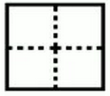   （       ）      （       ）     （       ）      （       ）    píng héng       shāng yì         dǎn qiè          diǎn lǐ（       ）      （       ）      （       ）     （       ）    tuó niǎo         fǔ chōng         chì dào         chóu xiè（       ）      （       ）      （       ）     （       ）bǎo kù           bēng tā          fā shì          qī zi（       ）      （       ）      （       ）     （       ）    huǐ miè          huī huáng       qīn lüè         jiàn zhù  （       ）      （       ）      （       ）      （       ）    gū jì            fán zhí          shā jūn         zhì liáo（       ）      （       ）      （       ）     （       ）zhē bì           kǒu zhào         chū jià          qǐ dí  （       ）      （       ）      （       ）      （       ）qī hēi           lí míng          guī lǜ          jiū zhèng  （       ）      （       ）      （       ）      （       ）21.先快速写出下列汉字的部首，再写出相同部首的另一个字。22.根据结构提示加偏旁部首，组成新字。（1）尚：左右结构（  ），半包围结构（  ）。（2）由：左右结构（  ），上下结构（  ），半包围结构（  ）。（3）庶：上下结构（  ），半包围机构（  ）。 23. 一字组多词。    （    ）       （    ）       （    ）       （    ）       潜  （    ）   配  （    ）   浸  （    ）   拘  （    ）   （    ）       （    ）       （    ）       （    ）          （    ）       （    ）       （    ）       （    ）       滑  （    ）   酸  （    ）   诵  （    ）   索  （    ）   （    ）       （    ）       （    ）       （    ）24.“席”字用部首查字法先查    ，再查    ，这个字的结构是    ；用音序查字法先查    ，再查    。改字在字典里的解释有：①用草或苇子编成的成片的东西；②座位；③成桌的饭菜；④特指议会中当选的人数；⑤职位；⑥量词。选出下面词语中“席”字的词义，写序号。主席（  ）    出席（  ）    凉席（  ）    酒席（  ）    一席酒（  ）